Culinary ArtsCulinary Arts, a team event, recognizes participants enrolled in occupational culinary arts/ food service training programs for their ability to work as members of a team to produce a quality meal using industrial culinary arts/food service techniques and equipment. Teams of participants must develop a plan for the time allotted, prepare menu items given to them at the time of the event, and present their prepared items to evaluators.CAREER CLUSTER/ CAREER PATHWAYHospitality and Tourism—Restaurant and Food and Beverage Services PathwayEVENT CATEGORYOccupational: grades 10–12See page 84 for more information on event categories.PROCEDURES & TIME REQUIREMENTSParticipants will report to the designated room at the specified time with all required equipment and wearing appropriate, clean attire. 20 minutes will be scheduled for equipment inventory check.Teams will be given a menu and all required recipes and ingredients.Teams will have 30 minutes to organize work area, obtain supplies, and construct a time management plan.Teams will have 60 minutes to prepare required food products according to recipe specifications.After 60 minutes, participants will present two plates for evaluation of appearance, taste, and temperature.Participants will have 15 minutes to clean up their workstations and return unused food to the central station.Evaluators will use the rubric to score and write comments for each participant throughout the session by observing their work habits, techniques, development and use of planning sheet, product presentation, appearance, taste, and creativity. Then, evaluators will meet with each other to discuss participants’ strengths and suggestions for improvement.ELIGIBILITY &GENERAL INFORMATIONReview “Eligibility and General Rules for All Levels of Competition” on page 87 prior to event planning and preparation.Teams should be made up of up to three participants from the same chapter or state.(continued next page)Participants must be or have been enrolled in a culinary arts/food service occupational training program (coursework for high school credit that concentrates in-class learning and/ or on-the-job training in preparation for paid employment). Programs which meet this requirement may be determined by the state department of education. Students enrolled in food and nutrition courses in Family and Consumer Sciences comprehensive programs are not eligible.Three sample menus will be posted on the FCCLA national website by December 1. The selected menu and equipment list for the National Leadership Conference will be posted on the FCCLA national website by May 1. Any necessary large equipment will be provided. Only items on the list may be brought to the event.Each team must complete the online project summary form located on the STAR Events Resources page of the FCCLA national website and provide proof of submission at the assigned participation time. 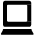 All food will be provided. Identical food items will be available to each team. No other food products, garnishes, or condiments may be brought to the event.Participants will receive team scores on their personal appearance, and food production.CULINARY ARTS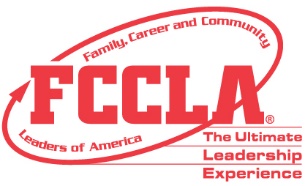 SpecificationsSafety and AppearanceParticipants will be well groomed and wear appropriate, clean attire meeting the following standards:Team OrganizationParticipants will have 30 minutes after receiving recipes to work with their team members to construct a time management plan using the provided planning sheet, obtain supplies, and organize work area.Food ProductionParticipants will have 60 minutes to prepare food products and garnish. Participants should be proficient in the preparation of a minimum of three food products. Participants will demonstrate industry standards in the use of equipment, tools, and techniques. Participants will follow directions and recipes to prepare food products that meet industry standards for appearance and taste.Food Taste and PresentationEach team will prepare two identical plates that have been attractively garnished. The team will present all plates for evaluation of appearance, taste, and temperature at the end of the 60-minute period. There will be no extra time allowed to complete preparation or presentation. All work must stop at the 60-minute time limit.STAR Events Point Summary FormCULINARY ARTSDIRECTIONS:Make sure all information at top is correct. If a student named is not participating, cross their name(s) off. If a team does not show, please write “No Show” across the top and return with other forms. Do NOT change team or station numbers.At the conclusion of evaluation, verify evaluator scores and fill in information below. Calculate the final score and ask for evaluators’ verification. Place this form in front of the completed rubrics and staple all items related to the presentation together.At the end of competition, double check all scores, names, and team numbers to ensure accuracy. Sort results by team order and turn in to the Lead or Assistant Lead Consultant.Please check with the Lead or Assistant Lead Consultant if there are any questions regarding the evaluation process.CULINARY ARTSRubricSafety and AppearanceSCORETeam Organization SCORECulinary Arts Rubric (continued)Food Production SCOREFood Taste/PresentationSCOREEvaluator’s Comments:TOTAL(94 points possible)CULINARY ARTSTime Management PlanName of Member 	 Name of Member 	 Name of Member 	 State 	Culinary Arts Time Management Plan (continued)GENERAL INFORMATIONGENERAL INFORMATIONGENERAL INFORMATIONGENERAL INFORMATIONGENERAL INFORMATIONGENERAL INFORMATIONGENERAL INFORMATIONGENERAL INFORMATIONGENERAL INFORMATIONIndividual or Team EventPrepare Ahead of TimeEquipment ProvidedElectrical AccessParticipant Set Up / Prep TimeRoom Consultant & Evaluator Review TimeMaximum Oral Presentation TimeEvaluation Interview TimeTotal Event TimeTeamEquipmentLarge equipment, foodNot provided30 minutes planning20 minute equipment check60 minutes food production15 minutes cleanup2 hours and 5 minutesPRESENTATION ELEMENTS ALLOWEDPRESENTATION ELEMENTS ALLOWEDPRESENTATION ELEMENTS ALLOWEDPRESENTATION ELEMENTS ALLOWEDPRESENTATION ELEMENTS ALLOWEDPRESENTATION ELEMENTS ALLOWEDPRESENTATION ELEMENTS ALLOWEDPRESENTATION ELEMENTS ALLOWEDPRESENTATION ELEMENTS ALLOWEDPRESENTATION ELEMENTS ALLOWEDAudioCostumesEasel(s)File FolderFlip Chart(s)PortfolioProps/ PointersSkitsPresentation EquipmentVisualsChef Attire RequiredUniformClean and appropriate uniform including professional chef attire (chef coat/jacket; industry pants or commercial uniform pants; apron; hair covering or chef hat; closed-toe, low heel, kitchen shoes made with non-slip soles and sealed non-melting uppers (canvas shoes are not appropriate).Jewelry and Personal HygieneFacial jewelry is concealed with bandages. No additional jewelry, with the exception of a watch, is allowed. Facial hair is permitted if appropriate covering is used. Hair is properly restrained with hairnet if hair extends past the neck line. Minimal makeup, no cologne or nail polish. Hand washing is done frequently.SafetyWork station is kept neat, clean and organized in a safe and sanitary manner. Food contact surfaces are cleaned and sanitized frequently. Proper knife safety is demonstrated and small equipment is handled properly, according to industry standards. Complete final cleanup, and return supplies after event within designated time period.Time Management PlanWork cooperatively with team members to divide duties, make a clearly written and accurate time schedule, develop a sequential plan for completing tasks efficiently, and follow directions of recipes in proper sequence.Teamwork and OrganizationWork as an effective, contributing team with workload evenly distributed among team members. Each member displays technical and leadership skills. Mise en place is well executed.Equipment, Tools, and TechniquesUse proper equipment, tools, products, vocabulary, and techniques in the preparation of food products and garnishes. Use proper amount of product in food production and incorporate usable by-products or return to safe storage.TimeComplete all tasks efficiently within the time allowed.Follow Recipe DirectionsFollow directions of recipes in proper sequence.TeamworkWork as an effective, contributing team and display leadership skills.Product AppearancePrepare two plates consistently, with creative product appearance and appropriate portion sizes.Product TasteFood products meet industry standards of appropriate taste for each recipe. Food is served at the proper temperature. Plate or bowl used is at the proper temperature when food is served.GarnishEnhance presentation with garnish that reflects creativity and is appropriate to food products made.Name of Participant ___________________________________________________________________________________________________Name of Participant ___________________________________________________________________________________________________Name of Participant ___________________________________________________________________________________________________Name of Participant ___________________________________________________________________________________________________Name of Participant ___________________________________________________________________________________________________Chapter____________________________________________State_______Team #_________Station #______Category______ROOM CONSULTANT CHECKROOM CONSULTANT CHECKROOM CONSULTANT CHECKROOM CONSULTANT CHECKROOM CONSULTANT CHECKROOM CONSULTANT CHECKROOM CONSULTANT CHECKROOM CONSULTANT CHECKPointsRegistration 0 or 3 pointsParticipant arrived during scheduled timeParticipant arrived during scheduled timeParticipant arrived during scheduled timeParticipant arrived during scheduled timeParticipant arrived during scheduled timeParticipant arrived during scheduled timeParticipant arrived during scheduled timeRegistration 0 or 3 points                   No          0                   No          0                   No          0                          Yes          3                          Yes          3                          Yes          3                          Yes          3Online Event Orientation Documentation0 or 2 points0Official documentation not provided at presentation time or signed by adviser0Official documentation not provided at presentation time or signed by adviser0Official documentation not provided at presentation time or signed by adviser0Official documentation not provided at presentation time or signed by adviser0Official documentation not provided at presentation time or signed by adviser2Official documentation provided  at presentation time and signed by adviser2Official documentation provided  at presentation time and signed by adviserProof of Online Project Summary Form Submission0 or 1  point0Not presented to Room Consultant at participation time0Not presented to Room Consultant at participation time0Not presented to Room Consultant at participation time0Not presented to Room Consultant at participation time0Not presented to Room Consultant at participation time1Presented to Room Consultant at participation time1Presented to Room Consultant at participation timeEVALUATORS’ SCORESROOM CONSULTANT TOTALROOM CONSULTANT TOTALROOM CONSULTANT TOTALROOM CONSULTANT TOTALEvaluator 1__________Initials __________Initials __________Initials __________(6 points possible)(6 points possible)(6 points possible)(6 points possible)Evaluator 2__________Initials __________Initials __________Initials __________AVERAGE EVALUATOR SCOREAVERAGE EVALUATOR SCOREAVERAGE EVALUATOR SCOREAVERAGE EVALUATOR SCORE_  _ . _  _Evaluator 3__________Initials __________Initials __________Initials __________(94 points possible)(94 points possible)(94 points possible)(94 points possible)_  _ . _  _Total Score__________divided by number of evaluatorsdivided by number of evaluatorsdivided by number of evaluatorsFINAL SCOREFINAL SCOREFINAL SCOREFINAL SCORE_  _ . _  _                    __________= AVERAGE EVALUATOR SCORERounded only to the nearest hundredth (i.e. 79.99 not 80.00)= AVERAGE EVALUATOR SCORERounded only to the nearest hundredth (i.e. 79.99 not 80.00)= AVERAGE EVALUATOR SCORERounded only to the nearest hundredth (i.e. 79.99 not 80.00)= AVERAGE EVALUATOR SCORERounded only to the nearest hundredth (i.e. 79.99 not 80.00)= AVERAGE EVALUATOR SCORERounded only to the nearest hundredth (i.e. 79.99 not 80.00)= AVERAGE EVALUATOR SCORERounded only to the nearest hundredth (i.e. 79.99 not 80.00)(Average Evaluator Score plus Room Consultant Total)_  _ . _  _RATING ACHIEVED (circle one)RATING ACHIEVED (circle one)Gold: 85-100Silver: 70-84.99Silver: 70-84.99Bronze: 1-69.99Bronze: 1-69.99Bronze: 1-69.99VERIFICATION OF FINAL SCORE AND RATING (please initial)VERIFICATION OF FINAL SCORE AND RATING (please initial)VERIFICATION OF FINAL SCORE AND RATING (please initial)VERIFICATION OF FINAL SCORE AND RATING (please initial)VERIFICATION OF FINAL SCORE AND RATING (please initial)VERIFICATION OF FINAL SCORE AND RATING (please initial)VERIFICATION OF FINAL SCORE AND RATING (please initial)VERIFICATION OF FINAL SCORE AND RATING (please initial)Evaluator 1__________     Evaluator 2__________ Evaluator 3__________ Adult Room Consultant__________ Event Lead Consultant__________Evaluator 1__________     Evaluator 2__________ Evaluator 3__________ Adult Room Consultant__________ Event Lead Consultant__________Evaluator 1__________     Evaluator 2__________ Evaluator 3__________ Adult Room Consultant__________ Event Lead Consultant__________Evaluator 1__________     Evaluator 2__________ Evaluator 3__________ Adult Room Consultant__________ Event Lead Consultant__________Evaluator 1__________     Evaluator 2__________ Evaluator 3__________ Adult Room Consultant__________ Event Lead Consultant__________Evaluator 1__________     Evaluator 2__________ Evaluator 3__________ Adult Room Consultant__________ Event Lead Consultant__________Evaluator 1__________     Evaluator 2__________ Evaluator 3__________ Adult Room Consultant__________ Event Lead Consultant__________Evaluator 1__________     Evaluator 2__________ Evaluator 3__________ Adult Room Consultant__________ Event Lead Consultant__________Evaluator 1__________     Evaluator 2__________ Evaluator 3__________ Adult Room Consultant__________ Event Lead Consultant__________Name of Participant ___________________________________________________________________________________________________Name of Participant ___________________________________________________________________________________________________Name of Participant ___________________________________________________________________________________________________Name of Participant ___________________________________________________________________________________________________Name of Participant ___________________________________________________________________________________________________Chapter____________________________________________State_______Team #_________Station #______Category______SAFETY AND APPEARANCESAFETY AND APPEARANCE16-20ExemplaryProper uniform including: professional chef attire and safe kitchen shoes made with non-slip soles and sealed non-melting uppers. Hair properly restrained with hairnet if hair extends past the neck line.No visible jewelry or facial jewelry concealed with bandages. Hand washing is done frequently. Watches are allowed.Station is very neat and organized. Personal hygiene is highly regarded. Food contact surfaces are cleaned and sanitized frequently. Proper knife safety is demonstrated and small equipment is handled properly.11-15ProficientProper uniform including: professional chef attire and safe kitchen shoes made with non-slip soles and sealed non-melting uppers. Hair properly restrained with hairnet if hair extends past the neck line.Some visible jewelry or facial jewelry concealed with bandages. Hand washing is done occasionally.Station is somewhat neat and organized. Personal hygiene is generally regarded. Food contact surfaces are cleaned and sanitized occasionally. Proper knife safety is demonstrated and small equipment is handled properly.6-10SatisfactoryProper uniform including: professional chef attire and safe kitchen shoes made with non-slip soles and sealed non-melting uppers is inconsistent among team members.One or more team members have hair improperly restrained and hairnet is not worn when necessarySome visible jewelry or facial jewelry concealed with bandages. Hand washing is not done often enough.Station is generally sloppy and unorganized.Personal hygiene is at unacceptable levels for one or more team member. Food contact surfaces are not cleaned and sanitized. Knives and small equipment is handled carelessly.1 – 5UnsatisfactoryProper uniform including: professional chef attire and safe kitchen shoes made with non-slip soles and sealed non-melting uppers is not worn by teamAll team members have hair improperly restrained and hairnet is not wornAbundant visible jewelry or facial jewelry concealed with bandages. Hand washing is not done when required. Station is sloppy and unorganized. Personal hygiene is at unacceptable levels for all team members. Food contact surfaces are not cleaned and sanitized. Knives and small equipment is handled carelessly.TEAM ORGANIZATIONTEAM ORGANIZATION14-16ExemplaryThe team has a clearly written plan and accurate timeline. All members are highly skilled in individual tasks. Workload is very evenly distributed and all team members contribute equally. Mise en place is well executed and the team displays excellent time management skills. Effective cleanup9-13ProficientThe team has a written plan and mostly accurate timeline. All members are adequately skilled in individual tasks. Workload is evenly distributed and most team members contribute equally. Mise en place is organized and the team displays sufficient time management skills. Adequate cleanup4-8SatisfactoryThe team has a poorly written plan and timeline. Some members are skilled in individual tasks while others seem challenged. Workload is unevenly distributed and team members contribute unequally. Mise en place is fairly organized and the team displays marginal time management skills. Inconsistent cleanup1-3UnsatisfactoryThe team does not use a written plan and/or timeline. All members are un-skilled in individual tasks. Workload is very unevenly distributed and team members are challenged to complete tasks. Mise en place is poorly executed and the team displays unacceptable time management skills. Poor cleanupFOOD PRODUCTIONFOOD PRODUCTION16-18ExemplaryAll team members use the appropriate preparation technique and/or cooking method for each food product. The team demonstrates complete knowledge and skill of all fundamental food handling and cooking techniques. All procedures are accomplished in a time efficient manner. Proper amount of product is prepared and used in each preparation. Usable by-products are incorporated properly into the recipes or returned to safe storage.11-15ProficientAll team members use the appropriate preparation technique and/or cooking method for each food product. The team demonstrates knowledge and skill of all fundamental food handling and cooking techniques. Most procedures are accomplished in a time efficient manner. Proper amount of product is prepared and used in most preparations. Some usable by-products are incorporated properly into the recipes or returned to safe storage.6-10SatisfactoryMost team members use the appropriate preparation technique and/or cooking method for each food product. The team demonstrates knowledge and skill of some fundamental food handling and cooking techniques. Most procedures are not accomplished in a time efficient manner. Uncalculated amounts of product are prepared and used in each preparation. Usable by-products are not incorporated properly into the recipes or returned to safe storage.1 – 5UnsatisfactoryAll team members use the incorrect preparation technique and/or cooking method for all food products. The team does not demonstrate knowledge and skill of any fundamental food handling and cooking techniques. All procedures are not accomplished in a time efficient manner. Excess amount of products are prepared and used in each preparation. Usable by-products are not incorporated into the recipes or returned to safe storage.FOOD TASTE / PRESENTATIONFOOD TASTE / PRESENTATION31-40ExemplaryAppropriate portion size. Proper size and clean plate is used with no fingerprints or smudges on the rim or the areas that do not display food. Excellent use of contrasting colors and visible texture. No evidence of non-functional garnishing. Plate or bowl used is at the proper temperature when food is served. All food is served at a safe and proper temperature. The texture, flavor and mouth feel of each item demonstrates neither over or undercooking. Maillard reaction and/or caramelization is executed at proper levels. All sauces are served at the correct temperature and consistency. Food items are all seasoned correctly and in balance with one another.21-30ProficientSlightly over or under sized portion size. Proper size and clean plate is used with some fingerprints or smudges on the rim or the areas that do not display food. Good use of contrasting colors and visible texture. Small amount of non-functional garnishing. Most food is served at the proper temperature. Most plates or bowls used are at the proper temperature when food is served. Most food is served at a safe and proper temperature. The texture, flavor and mouth feel of most items demonstrates neither over or undercooking. Maillard reaction and/or caramelization is executed at mostly proper levels. Most sauces are served at the correct temperature and consistency. Most food items are seasoned correctly and in balance with one another.11-20SatisfactoryObvious over or under sized portion size. Improper size and stained plate is used with some fingerprints or smudges on the rim or the areas that do not display food. Fair use of contrasting colors and visible texture. Unacceptable amount of non-functional garnishing. Some food is served at an improper temperature. Most plates or bowls used are at improper temperatures when food is served. Most food is served at an unsafe and improper temperature. The texture, flavor and mouth feel of several items demonstrates over or undercooking. Maillard reaction and/or caramelization is executed at improper levels. Most sauces are served at the incorrect temperature and consistency. Most food items are seasoned incorrectly and are out of balance with one another.1-10UnsatisfactoryObvious over or under sized portion size. Improper size and heavily stained plate is used with fingerprints and smudges on the rim or areas that do not display food. Poor use of contrasting colors and visible texture. Extensive amount of non-functional garnishing.  All food is served at the improper temperature. All plates or bowls used are at improper temperatures when food is served. All food is served at unsafe and improper temperatures. The texture, flavor and mouth feel of all items demonstrate over or undercooking. Maillard reaction and/or caramelization is executed at poor levels. All sauces are served at the incorrect temperature and consistency. All food items are seasoned incorrectly and are out of balance with one another.TimeActivityMember ResponsibleFood Item/Equipment NeededTimeActivityMember ResponsibleFood Item/Equipment Needed